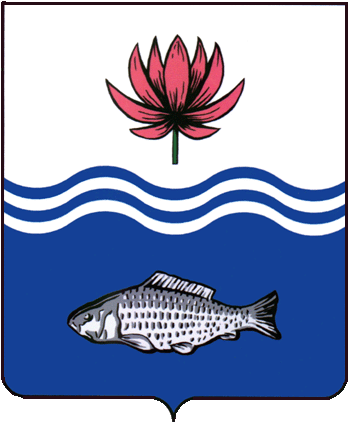 АДМИНИСТРАЦИЯ МО "ВОЛОДАРСКИЙ РАЙОН"АСТРАХАНСКОЙ ОБЛАСТИПОСТАНОВЛЕНИЕОб изменении вида разрешенного использованияземельного участка, расположенного по адресу: Астраханская область, Володарский район,п. Володарский, ул. Долгино, 21 «г»В связи с обращением Альмухановой Э.М., в соответствии со статьей 7 Земельного Кодекса РФ, администрация МО «Володарский район»ПОСТАНОВЛЯЕТ:1.Изменить вид разрешённого использования земельного участка, из категории земель населённых пунктов, расположенного по адресу: Астраханская область, Володарский район, п. Володарский, ул. Долгино,                           21 «г», с кадастровым номером 30:02:060105:1186, общей площадью 484 кв.м., разрешённое использование: «отдельно стоящий односемейный дом индивидуального строительства с участком» изложить в следующей редакции: «для ведения личного подсобного хозяйства».2.Администрации МО «Володарский район» внести необходимые соответствующие изменения в филиале ФГБУ «ФКП Росреестра» по Астраханской области.3.Отделу земельных и имущественных отношений, жилищной политики администрации МО «Володарский район» внести соответствующие изменения в учетную и справочную документацию.4.Контроль за исполнением настоящего постановления оставляю за собой.И.о. заместителя главы по оперативной работе 						Н.С.Беккуловаот 10.02.2020 г.N 162